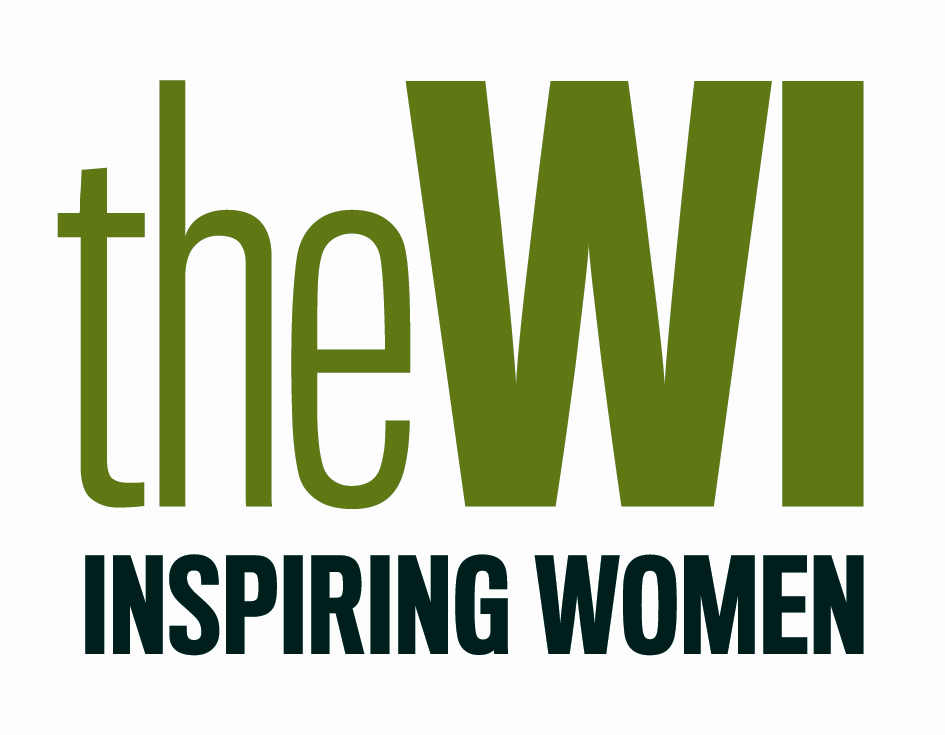 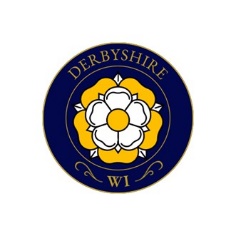 GENERAL APPLICATION FORMEvent												__________Reference No.					Date of Event					Venue													How many tickets would you like (maximum of 4 per form, please enter the extra names and dietary requirements below)I will be paying by cheque/electronicallyName________________________________________WI___________________________Address________________________________________________________________________________________________________________Postcode_______________________Email: _______________________________________Tel_________________________________Names of extra attendees:2.									3.									4.									Please list any dietary requirements:  										Return to DFWI, Derbyshire House, Sherwin Street, Derby DE22 1GP, enclosing cheque for total amount, made payable to DFWI, and include a SAE.ORReturn this form electronically (NO payment at this stage) to office@dfwi.co.uk We will contact you after the closing date with instructions for collecting your payment electronically.This event may be oversubscribed, in which case a ballot will take place.No refunds will be given for cancellations after the closing date.PLEASE CHECK YOUR “SPAM/JUNK” e-mail folder regularly for any e-mail communication about this event. 